Décrire en quelques lignes le contexte de stage et le projet de coordination que vous souhaitez mener durant l’année de formation Information : Durant le stage l’étudiant doit occuper une place de coordinateur de projet dans le domaine socioculturel et/ou sportif. Le stage doit permettre de bénéficier d’une expérience professionnelle permettant de développer et d’acquérir les compétences suivantes : la conception, la mise en œuvre et l’évaluation d’un projet, le travail de coordination avec un ou plusieurs partenaire(s) de la structure, la création et le maintien des relations avec les différents acteurs impliqués dans le projet (décideurs politiques, bénéficiaires, adhérents, usagers, administrateurs, salariés, acteurs externes).Rappel : L’étudiant doit effectuer un stage d’une durée de 300h (au minimum) au sein de la structure d’accueil. Les journées de stage sont étalées durant toute l’année universitaire en dehors des semaines de formation à l’universitaire. Le planning des journées de stage est à négocier avec le responsable de la structure d’accueil en fonction du projet de coordination mené par l’étudiant.(Nous vous informons que les candidats retenus pourront intégrer la formation lorsque l’équipe pédagogique aura validé le lieu de stage. Les salariés, en fonction de l’emploi occupé, peuvent être dispensés de trouver une autre structure que la leur, mais doivent être en mesure de satisfaire aux exigences de la formation.)Quelles sont vos perspectives professionnelles ? (Décrivez en quelques lignes vos intentions)Pièces à fournir obligatoirement : 1 Curriculum Vitae détaillé1 photo d’identité à coller en première page du dossier1 photocopie de votre carte d’identitéCopie des diplômes obtenus, y compris le BaccalauréatCopie des relevés de notes (des diplômes obtenus, y compris Baccalauréat et de l’année en cours le cas échéant)1 liste des travaux personnels s’il y a lieu (TER, mémoires, rapports de stages, études…) aussi proche que possible de la formation souhaitée2 enveloppes,  à vos nom et adresse, affranchies au tarif normal en vigueurCe dossier, dûment complété, signé et accompagné des pièces demandées, doit être retourné à : Université de Toulouse –le Mirail UFR S.E.S.Département Sciences de l’Education et de la FormationFilière Professionnelle – Licence Animation5, allée Antonio Machado31058 TOULOUSE CEDEXPOUR LE 25 MAI 2013. APRES CETTE DATE CONTACTER LE SECRETARIATJe soussigné(e) ……………………………………………………déclare être candidat(e) à la préparation à laLICENCE PROFESSIONNELLE INTERVENTION SOCIALE –ANIMATION-pour la rentrée universitaire 2013/2014,atteste sur l’honneur l’exactitude des renseignements fournis dans le présent document et les annexes jointes,m’engage, si ma candidature est retenue, à être assidu(e) tout au long de la formation.Fait à………………………. le………………………Signature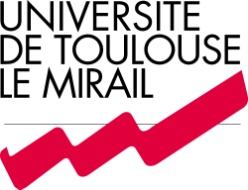 Département des Sciences de l’Education et de la Formation- Filière Professionnelle -Téléphone : 05 61 50 45 92Fax : 05 61 50 42 97Courriel : dizy@univ-tlse2.fr Département des Sciences de l’Education et de la Formation- Filière Professionnelle -Téléphone : 05 61 50 45 92Fax : 05 61 50 42 97Courriel : dizy@univ-tlse2.fr Département des Sciences de l’Education et de la Formation- Filière Professionnelle -Téléphone : 05 61 50 45 92Fax : 05 61 50 42 97Courriel : dizy@univ-tlse2.fr Département des Sciences de l’Education et de la Formation- Filière Professionnelle -Téléphone : 05 61 50 45 92Fax : 05 61 50 42 97Courriel : dizy@univ-tlse2.fr Département des Sciences de l’Education et de la Formation- Filière Professionnelle -Téléphone : 05 61 50 45 92Fax : 05 61 50 42 97Courriel : dizy@univ-tlse2.fr LICENCE PROFESSIONNELLE INTERVENTION  SOCIALE – Spécialisation ANIMATIONDOSSIER DE CANDIDATUREPROMOTION 2013/2014LICENCE PROFESSIONNELLE INTERVENTION  SOCIALE – Spécialisation ANIMATIONDOSSIER DE CANDIDATUREPROMOTION 2013/2014LICENCE PROFESSIONNELLE INTERVENTION  SOCIALE – Spécialisation ANIMATIONDOSSIER DE CANDIDATUREPROMOTION 2013/2014LICENCE PROFESSIONNELLE INTERVENTION  SOCIALE – Spécialisation ANIMATIONDOSSIER DE CANDIDATUREPROMOTION 2013/2014LICENCE PROFESSIONNELLE INTERVENTION  SOCIALE – Spécialisation ANIMATIONDOSSIER DE CANDIDATUREPROMOTION 2013/2014Collez ici une photo récenteCollez ici une photo récenteIDENTITE DU CANDIDATIDENTITE DU CANDIDATIDENTITE DU CANDIDATIDENTITE DU CANDIDATIDENTITE DU CANDIDATIDENTITE DU CANDIDATIDENTITE DU CANDIDAT Mme    Mlle    M. 		NOM : ……….…………….…………………. Prénom : …...…………………………………Nom Marital : ……………………….......... Né(e) le : ……………………… à …...................................................................Adresse personnelle : ………………………………………………………………………………………………………………..…………………………………………………………………………………………………………………………………………..Téléphone : ………………………………. Courriel : ………………………………………………. Mme    Mlle    M. 		NOM : ……….…………….…………………. Prénom : …...…………………………………Nom Marital : ……………………….......... Né(e) le : ……………………… à …...................................................................Adresse personnelle : ………………………………………………………………………………………………………………..…………………………………………………………………………………………………………………………………………..Téléphone : ………………………………. Courriel : ………………………………………………. Mme    Mlle    M. 		NOM : ……….…………….…………………. Prénom : …...…………………………………Nom Marital : ……………………….......... Né(e) le : ……………………… à …...................................................................Adresse personnelle : ………………………………………………………………………………………………………………..…………………………………………………………………………………………………………………………………………..Téléphone : ………………………………. Courriel : ………………………………………………. Mme    Mlle    M. 		NOM : ……….…………….…………………. Prénom : …...…………………………………Nom Marital : ……………………….......... Né(e) le : ……………………… à …...................................................................Adresse personnelle : ………………………………………………………………………………………………………………..…………………………………………………………………………………………………………………………………………..Téléphone : ………………………………. Courriel : ………………………………………………. Mme    Mlle    M. 		NOM : ……….…………….…………………. Prénom : …...…………………………………Nom Marital : ……………………….......... Né(e) le : ……………………… à …...................................................................Adresse personnelle : ………………………………………………………………………………………………………………..…………………………………………………………………………………………………………………………………………..Téléphone : ………………………………. Courriel : ………………………………………………. Mme    Mlle    M. 		NOM : ……….…………….…………………. Prénom : …...…………………………………Nom Marital : ……………………….......... Né(e) le : ……………………… à …...................................................................Adresse personnelle : ………………………………………………………………………………………………………………..…………………………………………………………………………………………………………………………………………..Téléphone : ………………………………. Courriel : ………………………………………………. Mme    Mlle    M. 		NOM : ……….…………….…………………. Prénom : …...…………………………………Nom Marital : ……………………….......... Né(e) le : ……………………… à …...................................................................Adresse personnelle : ………………………………………………………………………………………………………………..…………………………………………………………………………………………………………………………………………..Téléphone : ………………………………. Courriel : ……………………………………………….QUELLE EST VOTRE SITUATION ACTUELLE ?QUELLE EST VOTRE SITUATION ACTUELLE ?QUELLE EST VOTRE SITUATION ACTUELLE ?QUELLE EST VOTRE SITUATION ACTUELLE ?QUELLE EST VOTRE SITUATION ACTUELLE ?QUELLE EST VOTRE SITUATION ACTUELLE ?QUELLE EST VOTRE SITUATION ACTUELLE ? Etudiant	 Salarié	 Demandeur d’emploi		 Autres, précisez : ………………………..Relevez vous d’un dispositif de formation professionnelle ? :   OUI	 NONSi oui, en qualité de :  Inscrit(e) à l’ANPE	 depuis le : …../……/…….  Indemnisé(e) par les Assedic : ………………………………Jusqu’à quelle date  ……………………….. Non indemnisé(e) par les Assedic Autres (précisez): ……………………………………………………… Reprise d’études : 	 Plan de formation	 Congé formation		 Autres (à préciser)……………………………………………………. Etudiant	 Salarié	 Demandeur d’emploi		 Autres, précisez : ………………………..Relevez vous d’un dispositif de formation professionnelle ? :   OUI	 NONSi oui, en qualité de :  Inscrit(e) à l’ANPE	 depuis le : …../……/…….  Indemnisé(e) par les Assedic : ………………………………Jusqu’à quelle date  ……………………….. Non indemnisé(e) par les Assedic Autres (précisez): ……………………………………………………… Reprise d’études : 	 Plan de formation	 Congé formation		 Autres (à préciser)……………………………………………………. Etudiant	 Salarié	 Demandeur d’emploi		 Autres, précisez : ………………………..Relevez vous d’un dispositif de formation professionnelle ? :   OUI	 NONSi oui, en qualité de :  Inscrit(e) à l’ANPE	 depuis le : …../……/…….  Indemnisé(e) par les Assedic : ………………………………Jusqu’à quelle date  ……………………….. Non indemnisé(e) par les Assedic Autres (précisez): ……………………………………………………… Reprise d’études : 	 Plan de formation	 Congé formation		 Autres (à préciser)……………………………………………………. Etudiant	 Salarié	 Demandeur d’emploi		 Autres, précisez : ………………………..Relevez vous d’un dispositif de formation professionnelle ? :   OUI	 NONSi oui, en qualité de :  Inscrit(e) à l’ANPE	 depuis le : …../……/…….  Indemnisé(e) par les Assedic : ………………………………Jusqu’à quelle date  ……………………….. Non indemnisé(e) par les Assedic Autres (précisez): ……………………………………………………… Reprise d’études : 	 Plan de formation	 Congé formation		 Autres (à préciser)……………………………………………………. Etudiant	 Salarié	 Demandeur d’emploi		 Autres, précisez : ………………………..Relevez vous d’un dispositif de formation professionnelle ? :   OUI	 NONSi oui, en qualité de :  Inscrit(e) à l’ANPE	 depuis le : …../……/…….  Indemnisé(e) par les Assedic : ………………………………Jusqu’à quelle date  ……………………….. Non indemnisé(e) par les Assedic Autres (précisez): ……………………………………………………… Reprise d’études : 	 Plan de formation	 Congé formation		 Autres (à préciser)……………………………………………………. Etudiant	 Salarié	 Demandeur d’emploi		 Autres, précisez : ………………………..Relevez vous d’un dispositif de formation professionnelle ? :   OUI	 NONSi oui, en qualité de :  Inscrit(e) à l’ANPE	 depuis le : …../……/…….  Indemnisé(e) par les Assedic : ………………………………Jusqu’à quelle date  ……………………….. Non indemnisé(e) par les Assedic Autres (précisez): ……………………………………………………… Reprise d’études : 	 Plan de formation	 Congé formation		 Autres (à préciser)……………………………………………………. Etudiant	 Salarié	 Demandeur d’emploi		 Autres, précisez : ………………………..Relevez vous d’un dispositif de formation professionnelle ? :   OUI	 NONSi oui, en qualité de :  Inscrit(e) à l’ANPE	 depuis le : …../……/…….  Indemnisé(e) par les Assedic : ………………………………Jusqu’à quelle date  ……………………….. Non indemnisé(e) par les Assedic Autres (précisez): ……………………………………………………… Reprise d’études : 	 Plan de formation	 Congé formation		 Autres (à préciser)…………………………………………………….VOS ETUDESVOS ETUDESVOS ETUDESVOS ETUDESVOS ETUDESVOS ETUDESVOS ETUDESAnnéeEtudes SuiviesEtudes SuiviesEtablissement et lieuSanctionnées par un diplômeSanctionnées par un diplômeNon sanctionnées par un diplôme………../……….………../……….………../……….………../……….DIPLÔMES DANS LE DOMAINE DE L’ANIMATIONDIPLÔMES DANS LE DOMAINE DE L’ANIMATIONDIPLÔMES DANS LE DOMAINE DE L’ANIMATIONDIPLÔMES DANS LE DOMAINE DE L’ANIMATIONFORMATIONS DANS LE DOMAINE DE L’ANIMATIONFORMATIONS DANS LE DOMAINE DE L’ANIMATIONFORMATIONS DANS LE DOMAINE DE L’ANIMATIONFORMATIONS DANS LE DOMAINE DE L’ANIMATIONEXPERIENCES PROFESSIONNELLESFournir les justificatifsEXPERIENCES PROFESSIONNELLESFournir les justificatifsEXPERIENCES PROFESSIONNELLESFournir les justificatifsEXPERIENCES PROFESSIONNELLESFournir les justificatifsDurée (mois et années)Nom et adresse de l’employeurSecteur d’activités précisFonctions occupéesDe…………..à …………….De…………..à …………….De…………..à …………….De…………..à …………….De…………..à …………….ACTIVITE PROFESSIONNELLE ACTUELLEACTIVITE PROFESSIONNELLE ACTUELLEACTIVITE PROFESSIONNELLE ACTUELLEACTIVITE PROFESSIONNELLE ACTUELLEACTIVITE PROFESSIONNELLE ACTUELLEEtes-vous actuellement employé(e) dans une structure du secteur socio-éducatif ?	 OUI		 NONEtes-vous actuellement employé(e) dans une structure du secteur socio-éducatif ?	 OUI		 NONEtes-vous actuellement employé(e) dans une structure du secteur socio-éducatif ?	 OUI		 NONEtes-vous actuellement employé(e) dans une structure du secteur socio-éducatif ?	 OUI		 NONEtes-vous actuellement employé(e) dans une structure du secteur socio-éducatif ?	 OUI		 NONSi oui :Sous quelle forme de contrat ? (CDI, CDD, vacataire, etc…) :……………………………………………….Si oui :Sous quelle forme de contrat ? (CDI, CDD, vacataire, etc…) :……………………………………………….Si oui :Sous quelle forme de contrat ? (CDI, CDD, vacataire, etc…) :……………………………………………….Si oui :Sous quelle forme de contrat ? (CDI, CDD, vacataire, etc…) :……………………………………………….Si oui :Sous quelle forme de contrat ? (CDI, CDD, vacataire, etc…) :……………………………………………….Nom de la StructureSecteur d’activitésFonctions dans l’entrepriseAdresseN° de téléphoneNom du ResponsableSi non, êtes-vous en contact avec une structure susceptible de vous recruter ?Sous quelle forme de contrat ? (CDI, CDD, vacataire, etc…) :……………………………………………….Si non, êtes-vous en contact avec une structure susceptible de vous recruter ?Sous quelle forme de contrat ? (CDI, CDD, vacataire, etc…) :……………………………………………….Si non, êtes-vous en contact avec une structure susceptible de vous recruter ?Sous quelle forme de contrat ? (CDI, CDD, vacataire, etc…) :……………………………………………….Si non, êtes-vous en contact avec une structure susceptible de vous recruter ?Sous quelle forme de contrat ? (CDI, CDD, vacataire, etc…) :……………………………………………….Si non, êtes-vous en contact avec une structure susceptible de vous recruter ?Sous quelle forme de contrat ? (CDI, CDD, vacataire, etc…) :……………………………………………….Nom de la StructureSecteur d’activitésFonctions dans l’entrepriseAdresseN° de téléphoneNom et fonction de votre interlocuteurNom et fonction de votre interlocuteurPARCOURS EN MILIEU ASSOCIATIF (bénévolat, …)PARCOURS EN MILIEU ASSOCIATIF (bénévolat, …)PARCOURS EN MILIEU ASSOCIATIF (bénévolat, …)PARCOURS EN MILIEU ASSOCIATIF (bénévolat, …)PARCOURS EN MILIEU ASSOCIATIF (bénévolat, …)Si votre candidature n’est pas retenue, que pensez-vous faire ?Professionnellement :En termes de formation :